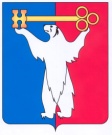 АДМИНИСТРАЦИЯ ГОРОДА НОРИЛЬСКАКРАСНОЯРСКОГО КРАЯПОСТАНОВЛЕНИЕ 26.11.2013			                    г. Норильск			                            №526О внесении изменений в постановление Администрации города Норильска от 24.06.2011 №326 «О новых системах оплаты труда работников муниципальных бюджетных, казенных учреждений муниципального образования город Норильск»  Руководствуясь ст. ст. 135, 144 Трудового кодекса Российской Федерации, ст. 43 Устава муниципального образования город Норильск,ПОСТАНОВЛЯЮ:  1. Внести в Положение о новых системах оплаты труда работников муниципальных бюджетных, казенных учреждений муниципального образования город Норильск, утвержденное постановлением Администрации города Норильска от 24.06.2011 №326 (далее – Положение),  следующее изменение:1.1. Во втором абзаце пункта 4.4 Положения слова «9 347 рублей» заменить словами «9 861 рубль».3. Разместить настоящее постановление на официальном сайте муниципального образования город Норильск.4. Настоящее постановление вступает в силу с даты его подписания и распространяет свое действие на правоотношения, возникшие с 01 октября 2013 года. Руководитель Администрации города Норильска                                       А.Б. Ружников